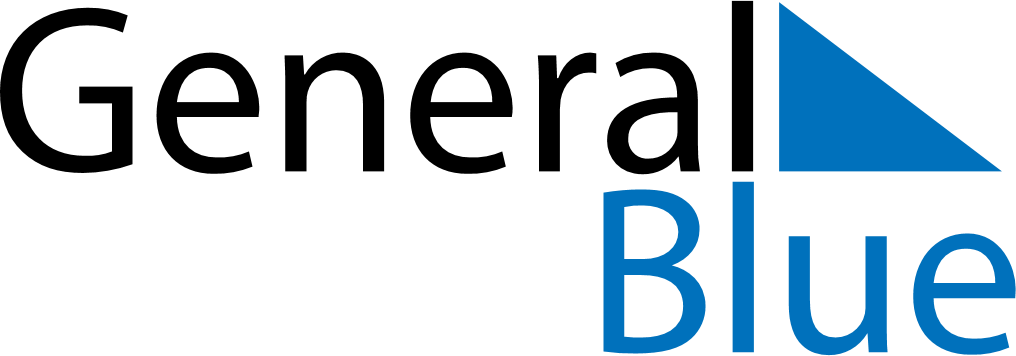 May 2019May 2019May 2019May 2019May 2019May 2019GreenlandGreenlandGreenlandGreenlandGreenlandGreenlandMondayTuesdayWednesdayThursdayFridaySaturdaySunday12345678910111213141516171819Prayer Day202122232425262728293031Ascension DayNOTES